Перечень индустриальных площадок, оснащенных инфраструктурой по Лиозненскому району № п/пМесто расположения индустриальной площадки*Площадь участка, гаОснащенность инфраструктурой**1.г.п.Лиозно, ул.Шоссейная, 551,3843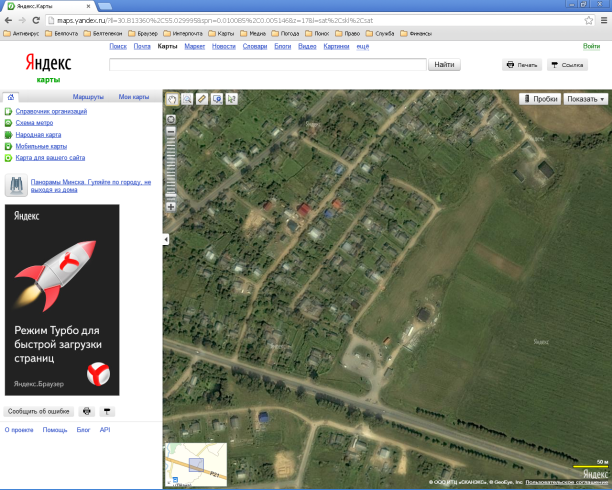 Имеется элекроснабжение, газоснабжение, теплоснабжение и водоотведение находится на расстоянии 0,7 км, водоснабжение - на расстоянии 8 м; близость расположения автодороги Р-21 «Витебск-граница Российской Федерации – 110 м, Белорусской железной дороги – 3,7 км2.г.п.Лиозно, ул.Шоссейная, 550,563Имеется элекроснабжение, газоснабжение, теплоснабжение и водоотведение находится на расстоянии 0,7 км, водоснабжение - на расстоянии 8 м; близость расположения автодороги Р-21 «Витебск-граница Российской Федерации» – 110 м, Белорусской железной дороги – 3,7 км3.Лиозненский район н.п.Заольша, ул.Рабочая, 510,1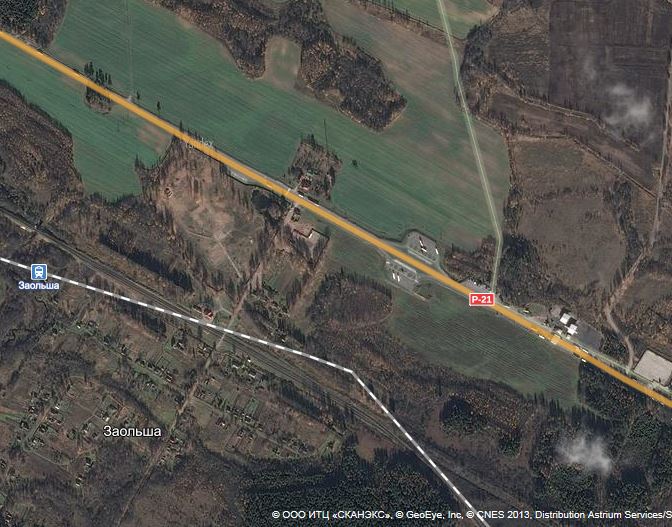 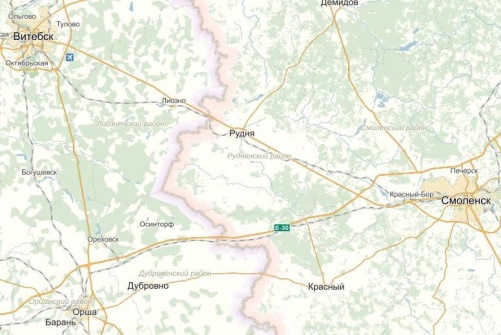 Индустриальная площадка включает:Земельный участок  площадью 10,1098 гектаров предоставлен  собственнику в аренду, три новых железнодорожных пути в границах площадки общей протяженностью 1077 метров для размещения до 54 вагонов и подъездной путь 503,48 метров, одноэтажное кирпичное здание площадью 77,1 квадратных метров, бетонное ограждение по периметру длиной 1300 метров.На площадке проведен полный комплекс работ по зачистке и демонтажу (площадка – территория бывшей нефтебазы):  емкостей для нефтепродуктов (подземных и надземных) их фундаментов; технологических трубопроводов; зданий мастерских и бытовок; разбор фундаментов под емкости;Произведен снос дикорастущих деревьев и первичная планировка участка;Устранены повреждения высоковольтного кабеля и заменены электрические автоматы и счетчики.Устроено ограждение территории объекта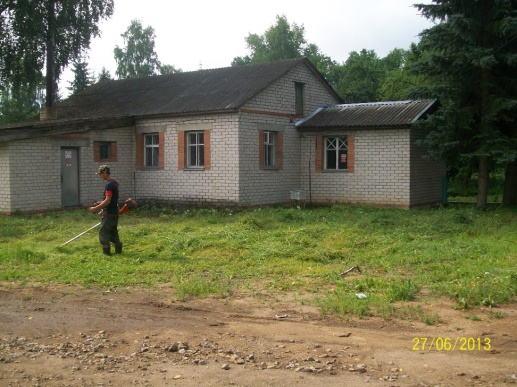 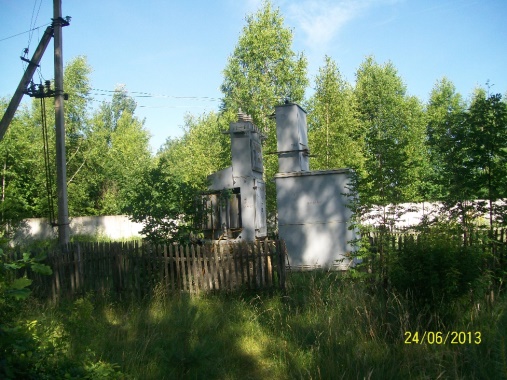 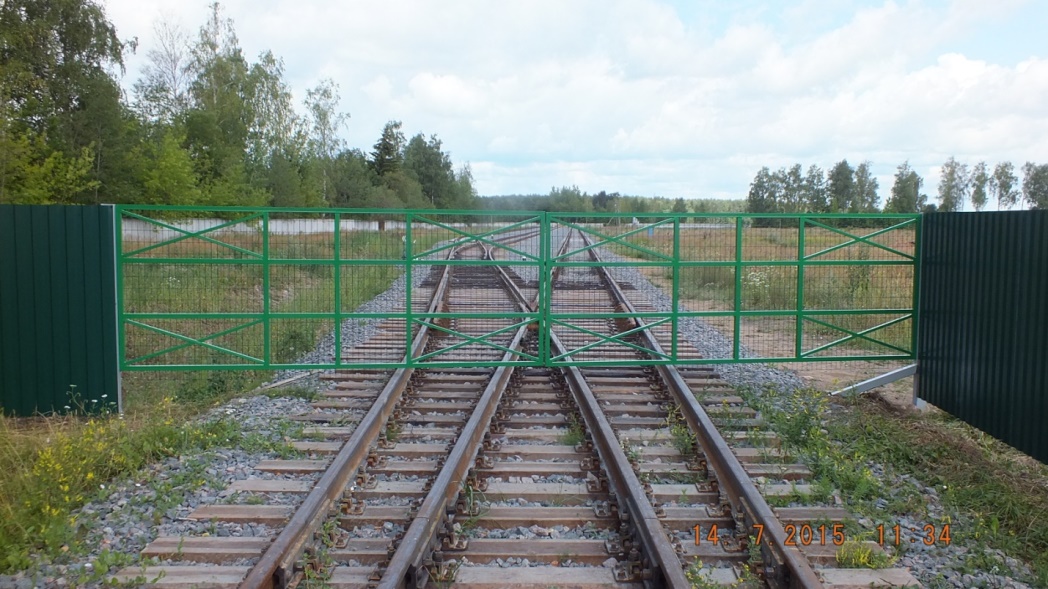 Наличие электрических сетей и трансформаторной подстанции мощностью 250 кВа, собственный подъездной железнодорожный путь, погрузочно-выгрузочный путь и два выставочных пути, общей протяженностью 1,58 км; близость расположения автодороги Р-21 «Витебск-граница Российской Федерации» – 100 м; имеется водоснабжение.4.г.п.Лиозно, ул.Добромыслянская, 18 в12,5Имеется энерго- и газоснабжение, близость расположения железнодорожного пути, отдаленность автодороги Р-21 «Витебск-граница Российской Федерации» – 3,7 км5.г.п.Лиозно, ул.Добромыслянская д.55,9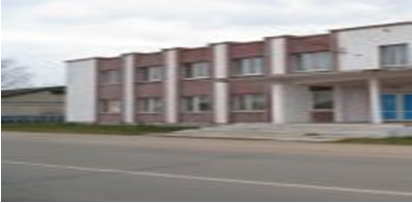 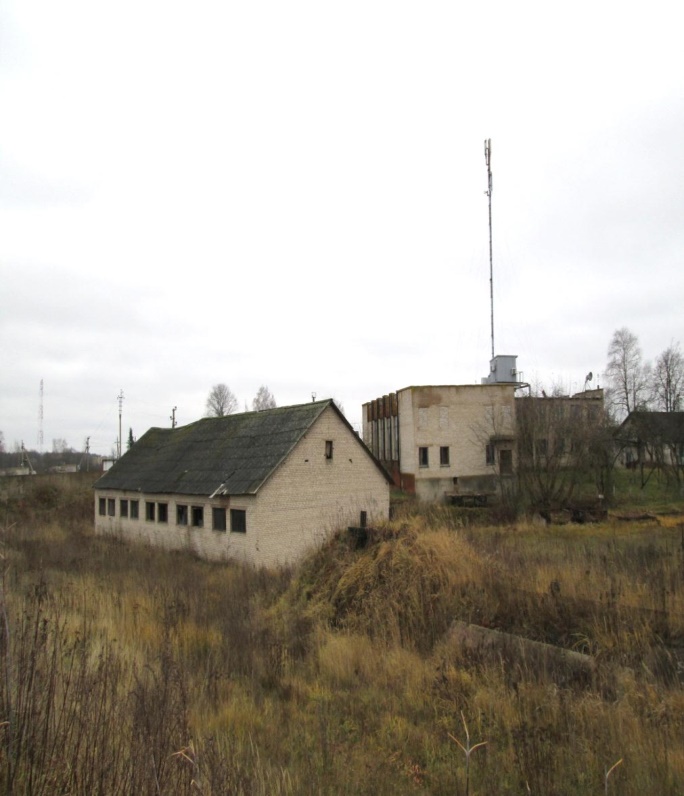 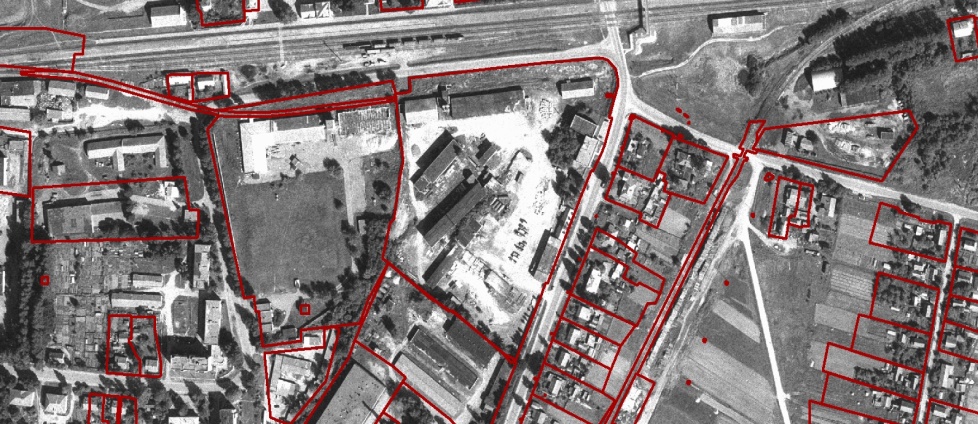          Комплекс бывшей Лиозненской ПМК-54, включающий 12 зданий и 2 сооружения общей площадью 5955,2 кв.м, расположенный в гп Лиозно по ул. Добромыслянской, имеющий всю необходимую инженерную инфраструктуру   может быть  продан инвестору или передан  для реализации инвестиционного  проекта.        Имеется полная инфраструктура, включая сооружения РБУ, складские помещения и гаражные, на территории имеется железнодорожная ветка, близость расположения к товарной станции – 100 м, автодороге Р-21 «Витебск-граница Российской Федерации» - 3 км, Р -109 «Лиозно-Ореховск» - 3 м6.г.п.Лиозно, ул.Гагарина, д.322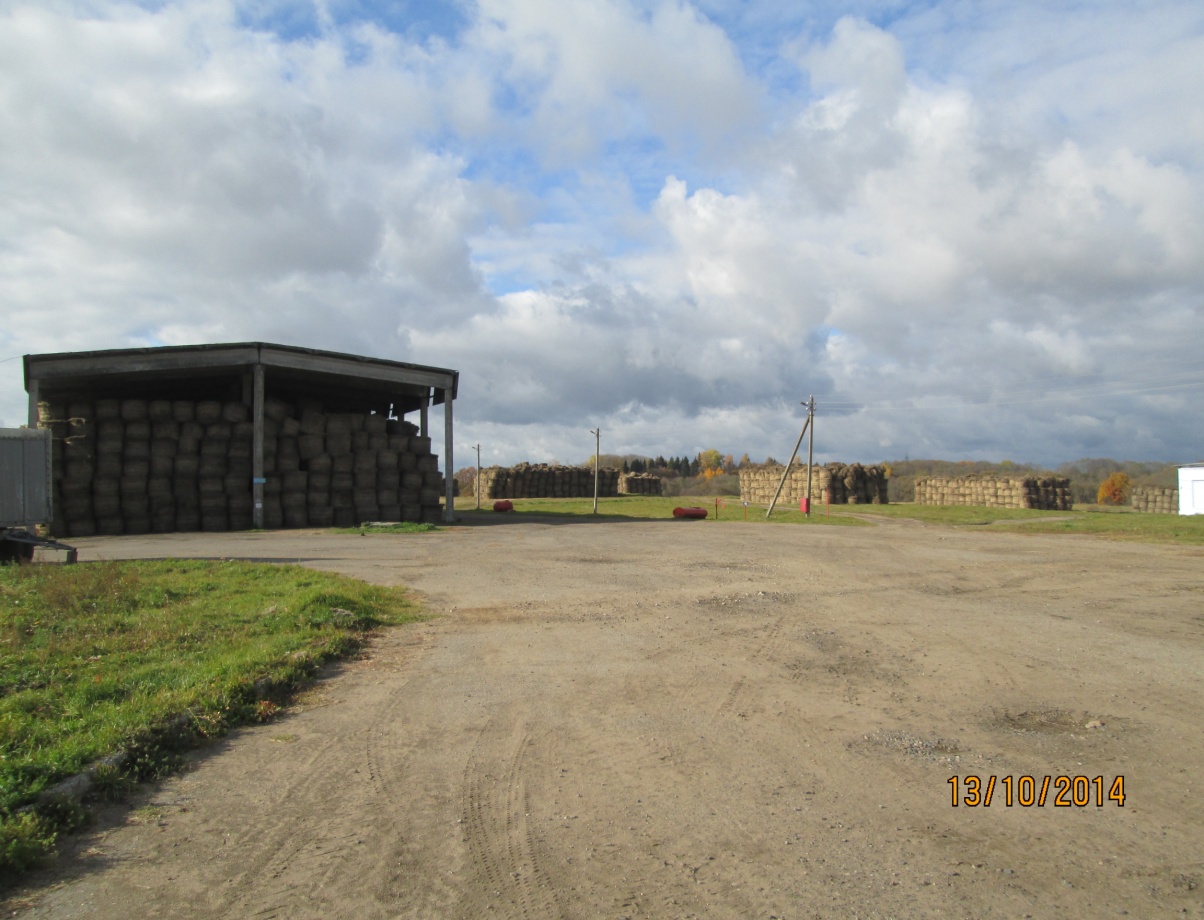 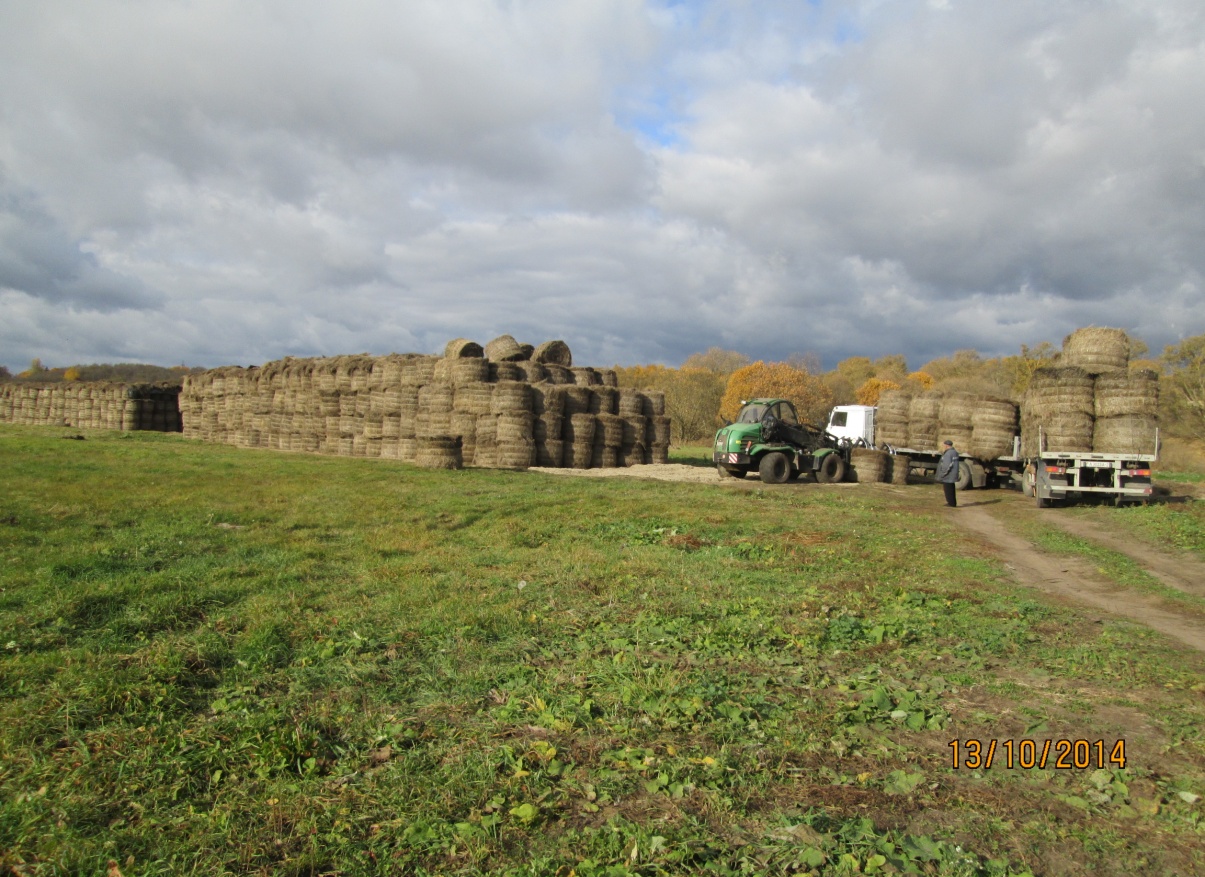         Действующее предприятие ОАО «Лиозненский льнозавод», работающее в 3-х сменном режиме, обеспечивает выращивание льна и его переработку. Имеет склады на железной дороге, которая примыкает к территории предприятияИмеется полная инфраструктура, электроснабжение и водоснабжение. 